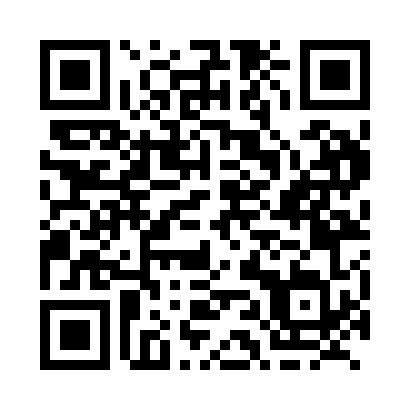 Prayer times for Attachie, British Columbia, CanadaWed 1 May 2024 - Fri 31 May 2024High Latitude Method: Angle Based RulePrayer Calculation Method: Islamic Society of North AmericaAsar Calculation Method: HanafiPrayer times provided by https://www.salahtimes.comDateDayFajrSunriseDhuhrAsrMaghribIsha1Wed3:115:191:036:168:4710:552Thu3:105:171:036:178:4910:563Fri3:095:151:026:188:5110:574Sat3:085:121:026:208:5310:585Sun3:075:101:026:218:5510:596Mon3:055:081:026:228:5711:007Tue3:045:061:026:238:5911:018Wed3:035:041:026:249:0111:029Thu3:025:021:026:259:0311:0310Fri3:015:001:026:279:0511:0411Sat3:004:581:026:289:0711:0512Sun2:594:561:026:299:0911:0613Mon2:584:541:026:309:1111:0714Tue2:574:521:026:319:1311:0815Wed2:564:501:026:329:1511:0916Thu2:554:481:026:339:1711:1017Fri2:554:471:026:349:1911:1118Sat2:544:451:026:359:2011:1119Sun2:534:431:026:369:2211:1220Mon2:524:411:026:379:2411:1321Tue2:514:401:026:389:2611:1422Wed2:514:381:026:399:2711:1523Thu2:504:371:036:409:2911:1624Fri2:494:351:036:419:3111:1725Sat2:484:341:036:429:3211:1826Sun2:484:321:036:439:3411:1927Mon2:474:311:036:449:3511:1928Tue2:474:301:036:449:3711:2029Wed2:464:291:036:459:3811:2130Thu2:464:271:036:469:4011:2231Fri2:454:261:046:479:4111:23